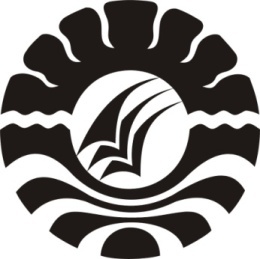 PENGGUNAAN GEOBOARD DALAM PENGENALAN BANGUN DATAR PADA SISWA TUNA NETRA KELAS DASAR III SLB A YAPTI MAKASSAR SKRIPSIDiajukan Untuk Memenuhi Sebagian Persyaratan Guna Memperoleh Gelar Sarjana Pendidikan (S.Pd) Pada Jurusan Pendidikan Luar BiasaSrata Satu Fakultas Ilmu PendidikanUniversitas Negeri MakassarOLEH :NURHIDAYAT1245041021JURUSAN PENDIDIKAN LUAR BIASAFAKULTAS ILMU PENDIDIKANUNIVERSITAS NEGERI MAKASSAR2017PERNYATAAN KEASLIAN SKRIPSISaya yang bertanda tangan di bawah ini:Menyatakan dengan sebenarnya bahwa skripsi yang saya tulis ini benar merupakan hasil karya saya sendiri dan bukan merupakan tulisan atau pikiran orang lain yang saya akui sebagai hasil tulisan atau pikiran sendiri.Apabila dikemudian hari terbukti atau dapat dibuktikan bahwa skripsi ini hasil jiplakan atau mengandung unsur plagiat, maka saya bersedia menerima sanksi atas perbuatan tersebut sesuai ketentuan yang berlaku.                         Makassar, 22 februari 2017Yang membuat pernyataan,   NURHIDAYAT   NIM. 1245041021MOTO DAN PERUNTUKAN‘’  tidak ada batasan dari perjuangan’’                                    (nurhidayat ,)Karya ini kuperuntukan kepada kedua orangtuaku tercinta; Ibuku yang selalu melantunkan do’a-do’a indah untukku, Amma’ku yang begitu ikhlas bekerja keras demi cita-cita & impianku,  keluarga yang selalu mengajakku melompat sejenak dari kepenatan, sahabat-sahabatku dan orang-orang yang teristimewa yang selalu menyemangati dan menasehatiku. Semoga Allah ridha dengan apa yang telah kita perbuat.ABSTRAKNURHIDAYAT, 2017.  Penggunaan geoboard  dalam pengenalan bangun datar pada  Siswa  Tunanetra  Kelas  III  Di  SLB-A  YAPTI  Makassar.  Skripsi.  Dibimbing  oleh  Dr.Triyanto Pristiwaluyo,  M.Pd dan  Dr. Purwaka  Hadi, M.Si.  Jurusan  Pendidikan  Luar  Biasa.  Fakultas  Ilmu Pendidikan  Universitas  Negeri  Makassar.Masalah dalam penelitian ini adalah siswa tunanetra kelas III di SLB-A YAPTI Makassar mengalami kesulitan dalam pelajaran matematika geometri pada pengenalan bangun datar. Rumusan masalah adalah “Bagaimana kemampuan mengenal geometri bangun datar   pada mata pelajaran matematika peserta didik tunanetra kelas dasar III di SLB –A YAPTI  Makassar sebelum  menggunakan geoboard, Bagaimana kemampuan mengenal geometri bangun datar   pada mata pelajaran matematika peserta didik tunanetra kelas dasar III di SLB –A YAPTI  Makassar  sesudah menggunakan  geoboard  ?, Apakah ada peningkatan kemampuan pengenalan  geometri bangun datar pada mata pelajaran matematika peserta didik tunanetra kelas dasar  III  di SLB – A YAPTI  Makassar sebelum dan sesudah  menggunakan  geoboard ?Tujuan penelitian ini adalah Untuk mengetahui kemampuan mengenal geometri bangun datar pada mata pelajaran matematika peserta didik  tunanetra kelas dasar III di SLB – A YAPTI Makassar sebelum   menggunakan  geoboard, Untuk mengetahui kemampuan mengenal geometri bangun datar pada mata pelajaran matematika peserta didik  tunanetra kelas dasar III di SLB – A YAPTI Makassar sesudah menggunakan  geoboard. Untuk mengetahui peningkatan kemampuan mengenal geometri bangun datar  pelajaran pada mata pelajaran  matematika peserta didik  tunanetra kelas dasar III  di SLB – A YAPTI Makassar sebelum dan sesudah menggunakan  geoboard. Penelitian ini merupakan penelitian kuantitatif jenis penilitian deskriptif dengan desain one group pretest- postest design. Subyek penelitian adalah 2 orang siswa tunanetra total (blind) kelas III di SLB-A YAPTI Makassar.Teknik pengumpulan data yang digunakan dalam penelitian ini adalah teknik observasi, tes tertulis dan Dokumentasi. Data diolah dengan analisis deskriptif dan disajikan dalam bentuk grafik batang. Hasil penelitian menunjukkan bahwa pengenalan bangun  pada siswa tunanetra kelas dasar III di SLB-A YAPTI Makassar sebelum penggunaan geoboard, termasuk dalam kategori sangat kurang. Kemudian pengenalan bangun datar pada siswa tunanetra kelas dasar III di SLB-A YAPTI Makassar sesudah penggunaan geoboard, termasuk dalam kategori baik dan sangat baik. Kesimpulan hasil penelitian yaitu terjadi peningkatan dalam penggunaan geoboard dalam pengenalan bangun datar pada siswa tunanetra kelas dasar III di SLB-A YAPTI Makassar.PRAKATABismillahirrahmanirrahim…Segala puji hanya milik Allah Subhanahu Wa Ta’ala, yang tidak pernah menyia-nyiakan siapapun yang mengharapkan keridhaanNya, dan tidak pernah menampik siapapun yang memanjatkan doa kepadaNya. Segala puji hanya bagiNya, yang dengan segala taufiq dan pertolonganNya semata, apapun wujud kepentingan, insyaAllah dapat dilaksanakan dengan sempurna. Shalawat dan salam semoga senantiasa terlimpah atas junjungan kita, Rasulullah Shallallahu ‘Alaihi Wasallam, keluarga, shahabat, dan para pengikutnya hingga akhir zaman.Sebagai seorang hamba yang berkemampuan terbatas, tidak sedikit kendala yang dialami oleh penulis dalam penyusunan skripsi ini. Berkat pertolongan dari-Nya dan bantuan berbagai pihak secara langsung maupun tidak langsung sehingga kendala tersebut dapat diatasi. Olehnya dalam kesempatan ini, penulis mengucapkan terima kasih kepada ibunda Rosalia S.Pd  atas segala doa, cinta, kasih sayang, didikan, kepercayaan dan pengorbanan ibunda untuk Ananda. Tak lupa pula penulis memberikan penghormatan dan penghargaan yang kepada Dr. Triyanto Pristiwaluyo, M.Pd  selaku pembimbing I dan Dr. Purwaka Hadi, M. Si selaku pembimbing II yang telah dengan sabar, tekun, tulus, dan ikhlas meluangkan waktu, tenaga, dan pikiran dalam memberikan bimbingan, motivasi, arahan, dan saran-saran yang sangat berharga kepada penulis selama penyusunan skripsi. Semoga Allah SWT melimpahkan rahmat dan hidayah-Nya sepanjang hidupnya.Selanjutnya ucapan terima kasih penulis sampaikan pula kepada:1.	Prof. Dr. Husain Syam, M. TP selaku rektor Universitas Negeri Makassar yang telah memberikan kesempatan kepada penulis untuk menuntut ilmu di Perguruan Tinggi yang dipimpin.2.	Dr. Abdullah Sinring, M. Pd selaku Dekan Fakultas Ilmu Pendidikan Universitas Negeri Makassar yang telah memberi peluang untuk mengikuti proses perkuliahan pada program studi Pendidikan Luar Biasa (PLB) Fakultas Ilmu Pendidikan.3.	Dr. Abdul Saman, M. Si. Kons  sebagai PD I,  Drs. Muslimin, M. Ed sebagaiPD II, Dr. Pattaufi, S. Pd, M. Si sebagai PD III dan Dr. Parwoto, M. Pd sebagai PD IV Fakultas Ilmu Pendidikan yang telah memberikan berbagai kebijakan, perhatian dan dorongan kepada penulis.4.	Dr. Bastiana, M. Si dan Dra. Tatiana Meidina, M. Si selaku Ketua dan Sekretaris Jurusan Pendidikan Luar Biasa Fakultas Ilmu Pendidikan Universitas Negeri Makassar yang telah memberikan nasehat, bantuan serta motivasi baik dalam masa pendidikan dan juga dalam penulisan skripsi ini.5.	Dosen Fakultas Ilmu Pendidikan, khususnya Jurusan Pendidikan Luar Biasa yang dengan tulus ikhlas telah mendidik dan mengajarkan ilmunya kepada penulis.6.	Subu B. S.Pd selaku Kepala SLB-A YAPTI Makassar yang telah memberikan izin untuk melakukan penelitian pada sekolah yang dipimpinnya.7.	Seluruh tenaga pengajar di SLB-A YAPTI Makassar  yang telah membantu dan memberi informasi kepada penulis sehingga skripsi ini dapat terselesaikan dengan baik.9.	Seluruh keluarga atas pengertian dan dukungan selama penulis berada di bangku perkuliahan hingga menyelesaikan karya ini.10.	Rekan-rekan mahasiswa jurusan Pendidikan Luar Biasa Angkatan 2012 terkhusus teman-teman kelas C yang telah menorehkan berbagai kesan dan cerita dalam kehidupan penulis selama menjalani pendidikan.11.	Kanda Awayundu Said, S.Pd yang telah banyak membantu dalam berbagai urusan administrasi selama penulis menempuh pendidikan di Jurusan Pendidikan Luar Biasa Fakultas Ilmu Pendidikan Universitas Negeri Makassar.12.	Kepada teman-teman yang tidak dapat penulis uraikan namanya satu persatu yang memiliki tempat tersendiri di dalam hati atas kerelaan dan kesabarannya berbagi semangat yang pada akhirnya menjadikan skripsi ini pun terselesaikan dengan baik.Penulis menyadari bahwa skripsi ini masih jauh dari kesempurnaan sebab kesempurnaan itu hanyalah milik Allah Subhanahu Wa Ta’ala, namun saran dan kritik yang sifatnya membangun senantiasa penulis harapkan agar ke depannya bisa menjadi lebih baik lagi. Pada akhirnya semoga skripsi ini dapat bermanfaat bagi pengembangan pendidikan khususnya dalam dunia pendidikan luar biasa dan bagi penelitian selanjutnya.                                                                                    Makassar,     februari 2017                                                                                                  Penulis                                                                                             NURHIDAYATDAFTAR ISIHALAMAN JUDUL	iPERSETUJUAN PEMBIMBING	iiPERNYATAAN KEASLIAN SKRIPSI	iiiMOTO DAN PERUNTUKAN	ivABSTRAK	vPRAKATA	viiDAFTAR ISI	xiDAFTAR TABEL	xiiiDAFTAR GRAFIK	xivDAFTAR LAMPIRAN	xvBAB I	PENDAHULUAN	Latar Belakang	1Rumusan Masalah	4Tujuan Penelitian	4Manfaat Penelitian	5BAB II	TINJAUAN  PUSTAKA DAN KERANGKA PIKIR 		Tinjauan Pustaka 	7Konsep Tunanetra	7Pembelajran Matematika	12                                                                                     Media Pendidikan	16                                                                               Geoboard	22Kerangka Pikir	27BAB III METODE PENELITIAN	Pendekatan dan Jenis  Penelitian	31	                                                  Variabel dan Desain Penelitian   	      31Definisi Operasional Variabel	32Subjek Penelitian	33Teknik dan Prosedur Pengumpulan Data	33Teknik Analisis Data	35                                                                            BAB IV HASIL PENELITIAN DAN PEMBAHASAN	Hasil Penelitian	37Pembahasan	45BAB V KESIMPULAN DAN SARANKesimpulan	49Saran	49DAFTAR PUSTAKA	             50LAMPIRAN	 51RIWAYAT PENULIS 	 DAFTAR TABELTabel  3.1	Data Siswa Tunanetra Kelas Dasar II di SLB-A YAPTI Makassar.Tabel  3.2	Kriteria Skor Hasil Belajar Penjumlahan dan Pengurangan Pada Siswa Tunanetra Kelas Dasar II di SLB-A YAPTI Makassar.Tabel  4.1 	Skor Tes Awal (pretest) Penjumlahan dan Pengurangan Bilangan Pada Siswa Tunanetra Kelas Dasar II di SLB-A YAPTI Makassar.Tabel 4.2	Kategorisasi Hasil Belajar Penjumlahan dan Pengurangan Bilangan Sebelum Penggunaan Cubaritme Pada Siswa Tunanetra Kelas Dasar II di SLB-A YAPTI Makassar.Tabel  4.3 	Skor Tes Akhir (postest) Penjumlahan dan Pengurangan Bilangan Pada Siswa Tunanetra Kelas Dasar II di SLB-A YAPTI Makassar.	Tabel  4.4 	Kategorisasi Hasil Belajar Penjumlahan dan Pengurangan Bilangan Sesudah Penggunaan Cubaritme Pada Siswa Tunanetra Kelas Dasar II di SLB-A YAPTI Makassar.	Tabel  4.5 	Perbandingan Hasil Belajar Penjumlahan dan Pengurangan Sebelum dan Sesudah Penggunaan Cubaritme Pada Siswa Tunanetra Kelas Dasar II di SLB-A YAPTI Makasar. .				DAFTAR GRAFIK BATANGGrafik  4.1 	Visualisasi Hasil Belajar Penjumlahan dan Pengurangan Pada Siswa Tunanetra Kelas Dasar II di SLB-A YAPTI Makassar Sebelum Penggunaan Cubaritme.	                                  Grafik  4.2	Visualisasi Hasil Belajar Penjumlahan dan Pengurangan Pada Siswa Tunanetra Kelas Dasar II di SLB-A YAPTI Makassar Sesudah Penggunaan Cubaritme.Grafik  4.3 	Visualisasi Hasil Belajar Penjumlahan dan Pengurangan Pada Siswa Tunanetra Kelas Dasar II di SLB-A YAPTI Makassar Sebelum dan Sesudah Penggunaan Cubaritme.						       DAFTAR LAMPIRANN a m a: NurhidayatN I M                                 : 1245041021Fakultas: Ilmu PendidikanJurusan : Pendidikan Luar BiasaJudul skripsi                        : penggunaan geoboard dalam pengenalan bangun datar pada siswa kelas dasar III SLB- A YAPTI Makassar    NomorJudul       Halaman  NomorJudul         HalamanLampiran 1Petikan Kurikulum57Lampiran 2Kisi-kisi instrumen penelitian58Lampiran 3Format instrumen pretest dan postest59Lampiran 4Istrumen penelitian60Lampiran 5Data hasil siswa sebelum perlakuan67Lampiran 6Data hasil siswa saat pembelajaran73Lampiran 7Data hasil siswa setelah perlakuan84Lampiran 8Data hasil penelitian90Lampiran 9Rencana Pelaksanaan Pembelajaran (RPP)92Lampiran 10Dokumentasi penelitian99Lampiran 11Persuratan103